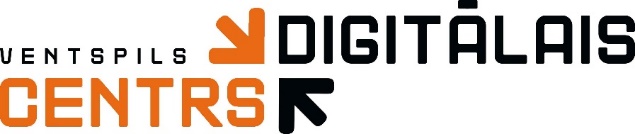 ………………………………………………..……………………………………………..(iesnieguma autora vārds, uzvārds nominatīvā)IESNIEGUMSVentspilī201__. gada ……………………….Ventspils Digitālā centradirektorei Elīnai KroņkalneiAkmeņu ielā 3, VentspilīLūdzu uzņemt mani, manu dēlu, manu meitu ( vajadzīgo pasvītrot)Ventspils Digitālā centra (VDC) interešu izglītības nodarbībā/-ās  (atzīmēt ar X):Ziņas par interešu izglītības nodarbības/-u dalībniekuZiņas par interešu izglītības nodarbības/-u dalībnieka vecākiem (tikai nepilngadīgajiem)Savu bērnu/sevi (vajadzīgo pasvītrot)  VDC vajadzībām fotografēt/ filmēt informatīvos nolūkos (atzīmēt ar X)Esmu iepazinies/-usies ar Ventspils Digitālā centra iekšējās kārtības un darba drošības noteikumiem, kas saistoši manam bērnam/ man.Esmu informēts/-a, ka man rakstiski jāpaziņo Ventspils Digitālajam centram par mana bērna/manis  vēlmi pārtraukt darbošanos noteiktā interešu izglītības nodarbībā.Esmu informēts/-a, ka saziņai ar Ventspils Digitālo centru jautājumos, kas saistīti ar interešu izglītības nodarbībām, tiks izmantota skolvadības sistēma “E-klase”.*Iesniegumā minētie dati tiks izmantoti tikai VDC datu bāzes vajadzībām un netiks izpausti trešajām personām.Digitālā foto un video pamatiDatorgrafikas un datoranimācijas pamatiDigitālā mājturībaJava programmēšanaDatorzinību pamati Digitālajā centrāDatorzinību pamati PārventāDatorsistēmu administrēšanaProgrammēšanas pamati Digitālajā centrāProgrammēšanas pamati PārventāMājas lapu programmēšanaDigitālā inženieru laboratorijaDatorzinības 1. klasei Digitālajā centrāDatorzinības 1. klasei PārventāRobotika Prāta spēles3 dimensiju datorgrafikas pamatiMājas lapu un mobilo aplikāciju izveideDronu skolaDigitāli vizuālā mākslaTehnoloģijas lietpratējiemVārdsUzvārdsPersonas kodsTālruņa numurs (skolēnam)e-pasta adrese (skolēnam)Dzīvesvietas adreseIzglītības iestādeKlase/ kurssMātes (aizbildnes) vārds, uzvārdsTālruņa numurs, e-pasts (mātei/aizbildnei)Tēva (aizbildņa) vārds, uzvārdsTālruņa numurs, e-pasts (tēvam/aizbildnim)atļaujuneatļauju……………………………..………………………………………… (vecāku/aizbildņa vai pilngadīga dalībnieka paraksts, atšifrējums)